ЛИТОВЕЗЬКА    СІЛЬСЬКА РАДАВОЛИНСЬКА ОБЛАСТЬП’ята  сесія восьмого скликанняР І Ш Е Н Н ЯВід 19  лютого  2021 року                с.Литовеж                                 № 5/1Про затвердження порядку денногоп’ятої  сесії  Литовезької сільської ради Відповідно до п.14 ст.46 Закону України  «Про місцеве самоврядування в Україні », Литовезька сільська рада ВИРІШИЛА:   Затвердити для розгляду п’ятої сесії Литовезької  сільської ради восьмого скликання такий                                              Порядок денний:1.Про затвердження порядку денного п’ятої  сесії   Литовезької сільської ради восьмого скликання.Доповідач: О.Л.Касянчук – сільський голова.2.Про звіт щодо виконання  бюджету Литовезької об’єднаної територіальної громади за  2020 рікДоповідач: О.Л.Мудрик-начальник  фінансового відділу3. Про внесення змін в рішення № 4/52 від 23 грудня 2020 року «Про  бюджет  Литовезької сільської ради на 2021 рік ».Доповідач: О.Л.Мудрик-начальник  фінансового відділу4.Про звіт про роботу  Центру надання соціальних послуг за 2020 рікДоповідач: М.В.Костецька- директор ЦНСП 5.Про звіт про роботу  КП «КГ Литовезької сільської ради» за 2020 рікДоповідач:Г.М.Щокіна -директор КП « КГ Литовезької сільської ради» 6.Про внесення змін до  рішення Литовезької сільської ради VІІ cкликання  №1/15 від 29.12.2016 року « Про затвердження  Програми розвитку фізичної культури та спорту на території Литовезької сільської  ради 2017-2022 роки"Доповідач: І.В.Романюк- депутат Литовезької сільської ради7.Про затвердження Програми археологічних  досліджень на території Литовезької ТГ   археологічною експедицією Інституту археології НАН України на 2021 -2023 ррДоповідач: О.Л.Касянчук – сільський голова.8.Про затвердження проєктно – кошторисної  документації  «Капітальний ремонт автомобільної дороги О 030320  Іваничі-Заболотці-Литовеж км 2+500 до 11+700  Іваничівського району Волинської області»Доповідач: О.Л.Касянчук – сільський голова.9. Про затвердження Положення про оренду комунального майна Литовезької сільської ради та забезпечення відносин у сфері оренди комунального майнаДоповідач: О.А.Кравчук-юрист10. Про необхідність запровадження Мораторію на зростання ціни природного газу та електроенергіїДоповідач: М.М.Жукова – секретар радиПро затвердження технічної документації із землеустрою щодо встановлення меж земельної ділянки в натурі (на місцевості) гр. Орган Н.П. для ведення особистого селянського господарства (пай) за межами с.ЛитовежДоповідач: Б.Є. Кирпичов - начальник відділу земельних відносин, комунальної власності, містобудування, архітектури, соціально-економічного розвитку та інвестиційПро затвердження технічної документації із землеустрою щодо встановлення меж земельної ділянки в натурі (на місцевості) гр. Бучак Т.В. для ведення особистого селянського господарства (пай) за межами с.Литовеж.Доповідач: Б.Є. Кирпичов - начальник відділу земельних відносин, комунальної власності, містобудування, архітектури, соціально-економічного розвитку та інвестиційПро затвердження технічної документації із землеустрою щодо встановлення (відновлення) меж земельної ділянки в натурі (на місцевості) гр. Любас Т.В. за межами с.Кречів Доповідач: Б.Є. Кирпичов - начальник відділу земельних відносин, комунальної власності, містобудування, архітектури, соціально-економічного розвитку та інвестиційПро затвердження проєкту  землеустрою щодо відведення  земельної ділянки у власність гр. Шумчук Г.Ю. в межах с.Заболотці.Доповідач: Б.Є. Кирпичов - начальник відділу земельних відносин, комунальної власності, містобудування, архітектури, соціально-економічного розвитку та інвестиційПро затвердження проєкту  землеустрою щодо відведення  земельної ділянки у власність гр. Франчуку Р.І. в межах с.БіличіДоповідач: Б.Є. Кирпичов - начальник відділу земельних відносин, комунальної власності, містобудування, архітектури, соціально-економічного розвитку та інвестиційПро затвердження проєкту  землеустрою щодо відведення  земельної ділянки у власність гр. Тимчук О.В. за межами с.Литовеж.Доповідач: Б.Є. Кирпичов - начальник відділу земельних відносин, комунальної власності, містобудування, архітектури, соціально-економічного розвитку та інвестицій Про затвердження проєкту  землеустрою щодо відведення  земельної ділянки увласність гр. Романюк О.П. за межами с.Біличі.Доповідач: Б.Є. Кирпичов - начальник відділу земельних відносин, комунальної власності, містобудування, архітектури, соціально-економічного розвитку та інвестицій Про затвердження проєкту  землеустрою щодо відведення  земельної ділянки у власність гр. Райко Л.В. за межами с.Заболотці.Доповідач: Б.Є. Кирпичов - начальник відділу земельних відносин, комунальної власності, містобудування, архітектури, соціально-економічного розвитку та інвестицій19.Про затвердження проєкту  землеустрою щодо відведення  земельної ділянки у власність гр. Паньчуку А.М. в межах с.Біличі. Доповідач: Б.Є. Кирпичов - начальник відділу земельних відносин, комунальної власності, містобудування, архітектури, соціально-економічного розвитку та інвестицій20.Про затвердження проєкту  землеустрою щодо відведення  земельної ділянки у власність гр. Обузовському П.Т. за межами с.Заболотці.Доповідач: Б.Є. Кирпичов - начальник відділу земельних відносин, комунальної власності, містобудування, архітектури, соціально-економічного розвитку та інвестицій21.Про затвердження проєкту  землеустрою щодо відведення  земельної ділянки у власність гр. Микитюку М.Х. в межах с.ЗаставнеДоповідач: Б.Є. Кирпичов - начальник відділу земельних відносин, комунальної власності, містобудування, архітектури, соціально-економічного розвитку та інвестицій22.Про затвердження проєкту  землеустрою щодо відведення  земельної ділянки у власність гр. Мельник Ю.В. за межами с.Мовники Доповідач: Б.Є. Кирпичов - начальник відділу земельних відносин, комунальної власності, містобудування, архітектури, соціально-економічного розвитку та інвестицій23.Про затвердження проєкту  землеустрою щодо відведення  земельної ділянки у власність гр. Лисюку С.В. в межах с.Заставне.Доповідач: Б.Є. Кирпичов - начальник відділу земельних відносин, комунальної власності, містобудування, архітектури, соціально-економічного розвитку та інвестицій24. Про затвердження проєкту  землеустрою щодо відведення  земельної ділянки у власність гр. Куницькій Г.Д. за межами с.Литовеж.Доповідач: Б.Є. Кирпичов - начальник відділу земельних відносин, комунальної власності, містобудування, архітектури, соціально-економічного розвитку та інвестицій25. Про затвердження проєкту  землеустрою щодо відведення  земельної ділянки у власність гр. Крась І.Р. в межах с.Заставне.Доповідач: Б.Є. Кирпичов - начальник відділу земельних відносин, комунальної власності, містобудування, архітектури, соціально-економічного розвитку та інвестицій26. Про затвердження проєкту  землеустрою щодо відведення  земельної ділянки у власність гр. Крась Д.Д. в межах с.Заставне.Доповідач: Б.Є. Кирпичов - начальник відділу земельних відносин, комунальної власності, містобудування, архітектури, соціально-економічного розвитку та інвестицій27. Про затвердження проєкту  землеустрою щодо відведення  земельної ділянки у власність гр. Коханюку Ю.В. в межах с.Біличі. Доповідач: Б.Є. Кирпичов - начальник відділу земельних відносин, комунальної власності, містобудування, архітектури, соціально-економічного розвитку та інвестицій28. Про затвердження проєкту  землеустрою щодо відведення  земельної ділянки у власність гр. Киця А.М. в межах с.Біличі.Доповідач: Б.Є. Кирпичов - начальник відділу земельних відносин, комунальної власності, містобудування, архітектури, соціально-економічного розвитку та інвестицій29. Про затвердження проєкту  землеустрою щодо відведення  земельної ділянки у власність гр. Качмар І.М. в межах с.Заболотці. Доповідач: Б.Є. Кирпичов - начальник відділу земельних відносин, комунальної власності, містобудування, архітектури, соціально-економічного розвитку та інвестицій30. Про затвердження проєкту  землеустрою щодо відведення  земельної ділянки у власність гр. Кацевич Н.М. в межах с.Литовеж.Доповідач: Б.Є. Кирпичов - начальник відділу земельних відносин, комунальної власності, містобудування, архітектури, соціально-економічного розвитку та інвестицій31.Про затвердження проєкту  землеустрою щодо відведення  земельної ділянки у власність гр. Кантору Н.С. в межах с.Литовеж.Доповідач: Б.Є. Кирпичов - начальник відділу земельних відносин, комунальної власності, містобудування, архітектури, соціально-економічного розвитку та інвестицій32.Про затвердження проєкту  землеустрою щодо відведення  земельної ділянки у власність гр. Грушківській Н.В. в межах с.Біличі.Доповідач: Б.Є. Кирпичов - начальник відділу земельних відносин, комунальної власності, містобудування, архітектури, соціально-економічного розвитку та інвестицій33.Про затвердження проєкту  землеустрою щодо відведення  земельної ділянки у власність гр. Волковій Л.А. в межах с.Заставне.Доповідач: Б.Є. Кирпичов - начальник відділу земельних відносин, комунальної власності, містобудування, архітектури, соціально-економічного розвитку та інвестицій34. Про затвердження проєкту  землеустрою щодо відведення  земельної ділянки у власність гр. Бучак О.М. за межами с.Литовеж.Доповідач: Б.Є. Кирпичов - начальник відділу земельних відносин, комунальної власності, містобудування, архітектури, соціально-економічного розвитку та інвестицій35. Про затвердження проєкту  землеустрою щодо відведення  земельної ділянки у власність гр. Бакиці А.А. в межах с.Заболотці.Доповідач: Б.Є. Кирпичов - начальник відділу земельних відносин, комунальної власності, містобудування, архітектури, соціально-економічного розвитку та інвестицій36. Про затвердження  проєкту   землеустрою щодо  відведення земельної ділянки  в  оренду  для сінокосіння  та  випасання  худоби на території сільської ради.Доповідач: Б.Є. Кирпичов - начальник відділу земельних відносин, комунальної власності, містобудування, архітектури, соціально-економічного розвитку та інвестицій37. Про відновлення меж земельної ділянки в натурі (на місцевості) кадастровим номерам 0721182400:08:000:0159 площею 79,3735 га .Доповідач: Б.Є. Кирпичов - начальник відділу земельних відносин, комунальної власності, містобудування, архітектури, соціально-економічного розвитку та інвестицій38.Про відновлення меж земельної ділянки в натурі (на місцевості) кадастровим номерам 0721182400:07:000:0044 площею 47,7983 га.Доповідач: Б.Є. Кирпичов - начальник відділу земельних відносин, комунальної власності, містобудування, архітектури, соціально-економічного розвитку та інвестицій39. Про вилучення земельної ділянки Доповідач: Б.Є. Кирпичов - начальник відділу земельних відносин, комунальної власності, містобудування, архітектури, соціально-економічного розвитку та інвестицій40.Про скасування рішення сільської ради №39/49 від 15.07.2020 рокуДоповідач: Б.Є. Кирпичов - начальник відділу земельних відносин, комунальної власності, містобудування, архітектури, соціально-економічного розвитку та інвестицій41. Про передачу у власність гр. Лагоді В.О. земельну ділянку для ведення особистого селянського господарства за межами с.Литовеж.Доповідач: Б.Є. Кирпичов - начальник відділу земельних відносин, комунальної власності, містобудування, архітектури, соціально-економічного розвитку та інвестицій42. Про передачу у власність гр. Карпюку А.Я. земельну ділянку для ведення особистого селянського господарства за межами с.Литовеж.Доповідач: Б.Є. Кирпичов - начальник відділу земельних відносин, комунальної власності, містобудування, архітектури, соціально-економічного розвитку та інвестицій43. Про передачу земельної ділянки в оренду за межами с.Біличі Доповідач: Б.Є. Кирпичов - начальник відділу земельних відносин, комунальної власності, містобудування, архітектури, соціально-економічного розвитку та інвестицій44.Про надання дозволу на виготовлення проєкту  із землеустрою щодо відведення земельної ділянки в оренду для  сінокосіння та випасання худоби в межах с.Заставне, гр.Дубенюку М.М. Доповідач: Б.Є. Кирпичов - начальник відділу земельних відносин, комунальної власності, містобудування, архітектури, соціально-економічного розвитку та інвестицій45.Про надання дозволу на виготовлення проєкту  із землеустрою щодо відведення земельної ділянки в оренду для  городництва за межами с.Мовники, гр.Мельнику А.О. Доповідач: Б.Є. Кирпичов - начальник відділу земельних відносин, комунальної власності, містобудування, архітектури, соціально-економічного розвитку та інвестицій46.Про надання дозволу на виготовлення проєкту  із землеустрою щодо відведення земельної ділянки в оренду для  городництва за межами с.Заставне, гр.Дацюку М.В.Доповідач: Б.Є. Кирпичов - начальник відділу земельних відносин, комунальної власності, містобудування, архітектури, соціально-економічного розвитку та інвестицій47.Про надання дозволу на розробку проєкту  землеустрою щодо відведення земельної ділянки у власність гр. Ячук І.М. за межами с.ЗаставнеДоповідач: Б.Є. Кирпичов - начальник відділу земельних відносин, комунальної власності, містобудування, архітектури, соціально-економічного розвитку та інвестицій48.Про надання дозволу на розробку проєкту  землеустрою щодо відведення земельної ділянки у власність гр. Ярославцеву Р.Б. за межами с.ЛитовежДоповідач: Б.Є. Кирпичов - начальник відділу земельних відносин, комунальної власності, містобудування, архітектури, соціально-економічного розвитку та інвестицій49.Про надання дозволу на розробку проєкту  землеустрою щодо відведення земельної ділянки у власність гр. Ярославцевій З.В. за межами с.ЛитовежДоповідач: Б.Є. Кирпичов - начальник відділу земельних відносин, комунальної власності, містобудування, архітектури, соціально-економічного розвитку та Інвестицій50.Про надання дозволу на розробку проєкту  землеустрою щодо відведення земельної ділянки у власність гр. Яворському І.А. за межами с.ЛитовежДоповідач: Б.Є. Кирпичов - начальник відділу земельних відносин, комунальної власності, містобудування, архітектури, соціально-економічного розвитку та інвестицій51.Про надання дозволу на розробку проєкту  землеустрою щодо відведення земельної ділянки у власність гр. Щудло О.І. за межами с.ЛитовежДоповідач: Б.Є. Кирпичов - начальник відділу земельних відносин, комунальної власності, містобудування, архітектури, соціально-економічного розвитку та інвестицій52.Про надання дозволу на розробку проєкту  землеустрою щодо відведення земельної ділянки у власність гр. Шевчук О.П. за межами с.ЛитовежДоповідач: Б.Є. Кирпичов - начальник відділу земельних відносин, комунальної власності, містобудування, архітектури, соціально-економічного розвитку та інвестицій53.Про надання дозволу на розробку проєкту  землеустрою щодо відведення земельної ділянки у власність гр. Чудновець А.В. за межами с.ЛитовежДоповідач: Б.Є. Кирпичов - начальник відділу земельних відносин, комунальної власності, містобудування, архітектури, соціально-економічного розвитку та інвестицій54.Про надання дозволу на розробку проєкту  землеустрою щодо відведення земельної ділянки у власність гр. Чистяковій С.О. за межами с.ЗаставнеДоповідач: Б.Є. Кирпичов - начальник відділу земельних відносин, комунальної власності, містобудування, архітектури, соціально-економічного розвитку та інвестицій55.Про надання дозволу на розробку проєкту  землеустрою щодо відведення земельної ділянки у власність гр. Чагиналп О.С. за межами с.ЛитовежДоповідач: Б.Є. Кирпичов - начальник відділу земельних відносин, комунальної власності, містобудування, архітектури, соціально-економічного розвитку та інвестицій56.Про надання дозволу на розробку проєкту  землеустрою щодо відведення земельної ділянки у власність гр. Чагиналп О.С. за межами с.Литовеж Доповідач: Б.Є. Кирпичов - начальник відділу земельних відносин, комунальної власності, містобудування, архітектури, соціально-економічного розвитку та інвестицій57.Про надання дозволу на розробку проєкту  землеустрою щодо відведення земельної ділянки у власність гр. Цюрику А.П. за межами с.ЛитовежДоповідач: Б.Є. Кирпичов - начальник відділу земельних відносин, комунальної власності, містобудування, архітектури, соціально-економічного розвитку та інвестицій58.Про надання дозволу на розробку проєкту  землеустрою щодо відведення земельної ділянки у власність гр. Цекот В.В. за межами с.ЗаставнеДоповідач: Б.Є. Кирпичов - начальник відділу земельних відносин, комунальної власності, містобудування, архітектури, соціально-економічного розвитку та інвестицій59.Про надання дозволу на розробку проєкту  землеустрою щодо відведення земельної ділянки у власність гр. Цекот А.О. за межами с.ЗаставнеДоповідач: Б.Є. Кирпичов - начальник відділу земельних відносин, комунальної власності, містобудування, архітектури, соціально-економічного розвитку та інвестицій60.Про надання дозволу на розробку проєкту  землеустрою щодо відведення земельної ділянки у власність гр. Царику В.В. в межах с.Заставне Доповідач: Б.Є. Кирпичов - начальник відділу земельних відносин, комунальної власності, містобудування, архітектури, соціально-економічного розвитку та інвестицій61.Про надання дозволу на розробку проєкту  землеустрою щодо відведення земельної ділянки у власність гр. Ходіній Л.Є. за межами с.ЛитовежДоповідач: Б.Є. Кирпичов - начальник відділу земельних відносин, комунальної власності, містобудування, архітектури, соціально-економічного розвитку та інвестицій62.Про надання дозволу на розробку проєкту  землеустрою щодо відведення земельної ділянки у власність гр. Франасюку М.Л. за межами с.ЗаставнеДоповідач: Б.Є. Кирпичов - начальник відділу земельних відносин, комунальної власності, містобудування, архітектури, соціально-економічного розвитку та інвестицій63.Про надання дозволу на розробку проєкту  землеустрою щодо відведення земельної ділянки у власність гр. Філіновичу О.М. за межами с.ЛитовежДоповідач: Б.Є. Кирпичов - начальник відділу земельних відносин, комунальної власності, містобудування, архітектури, соціально-економічного розвитку та інвестицій64.Про надання дозволу на розробку проєкту  землеустрою щодо відведення земельної ділянки у власність гр. Ушаруку В.М. за межами с.Литовеж Доповідач: Б.Є. Кирпичов - начальник відділу земельних відносин, комунальної власності, містобудування, архітектури, соціально-економічного розвитку та інвестицій65.Про надання дозволу на розробку проєкту  землеустрою щодо відведення земельної ділянки у власність гр. Ушарук Л.П. за межами с.ЛитовежДоповідач: Б.Є. Кирпичов - начальник відділу земельних відносин, комунальної власності, містобудування, архітектури, соціально-економічного розвитку та інвестицій66.Про надання дозволу на розробку проєкту  землеустрою щодо відведення земельної ділянки у власність гр. Уванова-Броде Л.П. за межами с.ЛитовежДоповідач: Б.Є. Кирпичов - начальник відділу земельних відносин, комунальної власності, містобудування, архітектури, соціально-економічного розвитку та інвестицій67.Про надання дозволу на розробку проєкту  землеустрою щодо відведення земельної ділянки у власність гр. Токаренко Л.Й. за межами с.ЛитовежДоповідач: Б.Є. Кирпичов - начальник відділу земельних відносин, комунальної власності, містобудування, архітектури, соціально-економічного розвитку та інвестицій68.Про надання дозволу на розробку проєкту  землеустрою щодо відведення земельної ділянки у власність гр. Тимчуку О.М. за межами с.ЗаставнеДоповідач: Б.Є. Кирпичов - начальник відділу земельних відносин, комунальної власності, містобудування, архітектури, соціально-економічного розвитку та інвестицій69.Про надання дозволу на розробку проєкту  землеустрою щодо відведення земельної ділянки у власність гр. Тимчук В.І. за межами с.Заставне Доповідач: Б.Є. Кирпичов - начальник відділу земельних відносин, комунальної власності, містобудування, архітектури, соціально-економічного розвитку та інвестицій70.Про надання дозволу на розробку проєкту  землеустрою щодо відведення земельної ділянки у власність гр. Стихарчук Л.М. в межах с.Заболотці Доповідач: Б.Є. Кирпичов - начальник відділу земельних відносин, комунальної власності, містобудування, архітектури, соціально-економічного розвитку та інвестицій71.Про надання дозволу на розробку проєкту  землеустрою щодо відведення земельної ділянки у власність гр. Степанюку В.В. за межами с.ЛитовежДоповідач: Б.Є. Кирпичов - начальник відділу земельних відносин, комунальної власності, містобудування, архітектури, соціально-економічного розвитку та інвестицій72.Про надання дозволу на розробку проєкту  землеустрою щодо відведення земельної ділянки у власність гр. Станкевичу А.В. за межами с.ЛитовежДоповідач: Б.Є. Кирпичов - начальник відділу земельних відносин, комунальної власності, містобудування, архітектури, соціально-економічного розвитку та інвестицій73.Про надання дозволу на розробку проєкту  землеустрою щодо відведення земельної ділянки у власність гр. Сорокіній В.К. за межами с.ЛитовежДоповідач: Б.Є. Кирпичов - начальник відділу земельних відносин, комунальної власності, містобудування, архітектури, соціально-економічного розвитку та інвестицій74.Про надання дозволу на розробку проєкту  землеустрою щодо відведення земельної ділянки у власність гр. Смітюк Л.І. за межами с.ЛитовежДоповідач: Б.Є. Кирпичов - начальник відділу земельних відносин, комунальної власності, містобудування, архітектури, соціально-економічного розвитку та інвестицій75.Про надання дозволу на розробку проєкту  землеустрою щодо відведення земельної ділянки у власність гр. Середі І.Л. за межами с.ЛитовежДоповідач: Б.Є. Кирпичов - начальник відділу земельних відносин, комунальної власності, містобудування, архітектури, соціально-економічного розвитку та інвестицій76.Про надання дозволу на розробку проєкту  землеустрою щодо відведення земельної ділянки у власність гр. Семенюку В.П. за межами с.ЛитовежДоповідач: Б.Є. Кирпичов - начальник відділу земельних відносин, комунальної власності, містобудування, архітектури, соціально-економічного розвитку та інвестицій77.Про надання дозволу на розробку проєкту  землеустрою щодо відведення земельної ділянки у власність гр. Селедчуку О.О. за межами с.ЛитовежДоповідач: Б.Є. Кирпичов - начальник відділу земельних відносин, комунальної власності, містобудування, архітектури, соціально-економічного розвитку та інвестицій78.Про надання дозволу на розробку проєкту  землеустрою щодо відведення земельної ділянки у власність гр. Савчук Ю.О. за межами с.Литовеж Доповідач: Б.Є. Кирпичов - начальник відділу земельних відносин, комунальної власності, містобудування, архітектури, соціально-економічного розвитку та інвестицій79.Про надання дозволу на розробку проєкту  землеустрою щодо відведення земельної ділянки у власність гр. Савонік Л.О. за межами с.ЛитовежДоповідач: Б.Є. Кирпичов - начальник відділу земельних відносин, комунальної власності, містобудування, архітектури, соціально-економічного розвитку та інвестицій80.Про надання дозволу на розробку проєкту  землеустрою щодо відведення земельної ділянки у власність гр. Рябченюку В.А. за межами с.ЛитовежДоповідач: Б.Є. Кирпичов - начальник відділу земельних відносин, комунальної власності, містобудування, архітектури, соціально-економічного розвитку та інвестицій81.Про надання дозволу на розробку проєкту  землеустрою щодо відведення земельної ділянки у власність гр. Рупі С.В. за межами с.ЛитовежДоповідач: Б.Є. Кирпичов - начальник відділу земельних відносин, комунальної власності, містобудування, архітектури, соціально-економічного розвитку та інвестицій82.Про надання дозволу на розробку проєкту  землеустрою щодо відведення земельної ділянки у власність гр. Рузіч Л.О. в межах с.Заставне Доповідач: Б.Є. Кирпичов - начальник відділу земельних відносин, комунальної власності, містобудування, архітектури, соціально-економічного розвитку та інвестицій83.Про надання дозволу на розробку проєкту  землеустрою щодо відведення земельної ділянки у власність гр. Рудчуку В.П. за межами с.ЛитовежДоповідач: Б.Є. Кирпичов - начальник відділу земельних відносин, комунальної власності, містобудування, архітектури, соціально-економічного розвитку та інвестицій84.Про надання дозволу на розробку проєкту  землеустрою щодо відведення земельної ділянки у власність гр. Ракітіній Ю.В. за межами с.ЛитовежДоповідач: Б.Є. Кирпичов - начальник відділу земельних відносин, комунальної власності, містобудування, архітектури, соціально-економічного розвитку та інвестицій85.Про надання дозволу на розробку проєкту  землеустрою щодо відведення земельної ділянки у власність гр. Равінку М.П.Доповідач: Б.Є. Кирпичов - начальник відділу земельних відносин, комунальної власності, містобудування, архітектури, соціально-економічного розвитку та інвестицій86.Про надання дозволу на розробку проєкту  землеустрою щодо відведення земельної ділянки у власність гр. Путькалу О.О. за межами с.Заставне Доповідач: Б.Є. Кирпичов - начальник відділу земельних відносин, комунальної власності, містобудування, архітектури, соціально-економічного розвитку та інвестицій87.Про надання дозволу на розробку проєкту  землеустрою щодо відведення земельної ділянки у власність гр. Поронюку Р.І. за межами с.ЛитовежДоповідач: Б.Є. Кирпичов - начальник відділу земельних відносин, комунальної власності, містобудування, архітектури, соціально-економічного розвитку та інвестицій88.Про надання дозволу на розробку проєкту  землеустрою щодо відведення земельної ділянки у власність гр. Подзізею В.А. за межами с.ЛитовежДоповідач: Б.Є. Кирпичов - начальник відділу земельних відносин, комунальної власності, містобудування, архітектури, соціально-економічного розвитку та інвестицій89.Про надання дозволу на розробку проєкту  землеустрою щодо відведення земельної ділянки у власність гр. Повторейко В.В. за межами с.ЗаставнеДоповідач: Б.Є. Кирпичов - начальник відділу земельних відносин, комунальної власності, містобудування, архітектури, соціально-економічного розвитку та інвестицій90.Про надання дозволу на розробку проєкту  землеустрою щодо відведення земельної ділянки у власність гр. Пиксаєвій Т.І. за межами с.ЛитовежДоповідач: Б.Є. Кирпичов - начальник відділу земельних відносин, комунальної власності, містобудування, архітектури, соціально-економічного розвитку та інвестицій91.Про надання дозволу на розробку проєкту  землеустрою щодо відведення земельної ділянки у власність гр. Пиксаєвій Д.О. за межами с.ЛитовежДоповідач: Б.Є. Кирпичов - начальник відділу земельних відносин, комунальної власності, містобудування, архітектури, соціально-економічного розвитку та інвестицій92.Про надання дозволу на розробку проєкту  землеустрою щодо відведення земельної ділянки у власність гр. Петренко Ю.С. в межах с.ЗаставнеДоповідач: Б.Є. Кирпичов - начальник відділу земельних відносин, комунальної власності, містобудування, архітектури, соціально-економічного розвитку та інвестицій93.Про надання  дозволу на розробку  Проєкту  землеустрою щодо відведення земельної ділянки в оренду громадянці Пенцак Л.В. для сінокосіння та випасання худоби із земель комунальної власності сільськогосподарського  призначення в межах території с.ЗаболотціДоповідач: Б.Є. Кирпичов - начальник відділу земельних відносин, комунальної власності, містобудування, архітектури, соціально-економічного розвитку та інвестицій94.Про надання дозволу на розробку проєкту  землеустрою щодо відведення земельної ділянки у власність гр. Омельчук С.Р. в межах с.БіличіДоповідач: Б.Є. Кирпичов - начальник відділу земельних відносин, комунальної власності, містобудування, архітектури, соціально-економічного розвитку та інвестицій95.Про надання дозволу на розробку проєкту  землеустрою щодо відведення земельної ділянки у власність гр. Оліщук В.В. за межами с.ЛитовежДоповідач: Б.Є. Кирпичов - начальник відділу земельних відносин, комунальної власності, містобудування, архітектури, соціально-економічного розвитку та інвестицій96.Про надання дозволу на розробку проєкту  землеустрою щодо відведення земельної ділянки у власність гр. Нізамієва О.М. за межами с.ЛитовежДоповідач: Б.Є. Кирпичов - начальник відділу земельних відносин, комунальної власності, містобудування, архітектури, соціально-економічного розвитку та інвестицій97.Про надання дозволу на розробку проєкту  землеустрою щодо відведення земельної ділянки у власність гр. Нізамієва О.М. за межами с.ЛитовежДоповідач: Б.Є. Кирпичов - начальник відділу земельних відносин, комунальної власності, містобудування, архітектури, соціально-економічного розвитку та інвестицій98.Про надання дозволу на розробку проєкту  землеустрою щодо відведення земельної ділянки у власність гр. Нєдєлкову К.М. за межами с.ЛитовежДоповідач: Б.Є. Кирпичов - начальник відділу земельних відносин, комунальної власності, містобудування, архітектури, соціально-економічного розвитку та інвестицій99.Про надання дозволу на розробку проєкту  землеустрою щодо відведення земельної ділянки у власність гр. Нечипоруку М.В. за межами с.ЛитовежДоповідач: Б.Є. Кирпичов - начальник відділу земельних відносин, комунальної власності, містобудування, архітектури, соціально-економічного розвитку та інвестицій100.Про надання дозволу на розробку проєкту  землеустрою щодо відведення земельної ділянки у власність гр. Нероді Р.М. за межами с.ЛитовежДоповідач: Б.Є. Кирпичов - начальник відділу земельних відносин, комунальної власності, містобудування, архітектури, соціально-економічного розвитку та інвестицій101.Про надання дозволу на розробку проєкту  землеустрою щодо відведення земельної ділянки у власність гр. Назаревичу В.Л. за межами с.ЛитовежДоповідач: Б.Є. Кирпичов - начальник відділу земельних відносин, комунальної власності, містобудування, архітектури, соціально-економічного розвитку та інвестицій102.Про надання дозволу на розробку проєкту  землеустрою щодо відведення земельної ділянки у власність гр. Музичук В.І. за межами с.ЛитовежДоповідач: Б.Є. Кирпичов - начальник відділу земельних відносин, комунальної власності, містобудування, архітектури, соціально-економічного розвитку та інвестицій103.Про надання дозволу на розробку проєкту  землеустрою щодо відведення земельної ділянки у власність гр. Мирежко Т.С. за межами с.ЛитовежДоповідач: Б.Є. Кирпичов - начальник відділу земельних відносин, комунальної власності, містобудування, архітектури, соціально-економічного розвитку та інвестицій104.Про надання дозволу на розробку проєкту  землеустрою щодо відведення земельної ділянки у власність гр. Микитюку Ю.Є. за межами с.БіличіДоповідач: Б.Є. Кирпичов - начальник відділу земельних відносин, комунальної власності, містобудування, архітектури, соціально-економічного розвитку та інвестицій105.Про надання дозволу на розробку проєкту  землеустрою щодо відведення земельної ділянки у власність гр. Мельничук І.Б. за межами с.ЛитовежДоповідач: Б.Є. Кирпичов - начальник відділу земельних відносин, комунальної власності, містобудування, архітектури, соціально-економічного розвитку та інвестицій106.Про надання дозволу на розробку проєкту  землеустрою щодо відведення земельної ділянки у власність гр. Мед М.Л. за межами с.ЗаставнеДоповідач: Б.Є. Кирпичов - начальник відділу земельних відносин, комунальної власності, містобудування, архітектури, соціально-економічного розвитку та інвестицій107.Про надання дозволу на розробку проєкту  землеустрою щодо відведення земельної ділянки у власність гр. Матвіюка С.С. за межами с.ЗаболотціДоповідач: Б.Є. Кирпичов - начальник відділу земельних відносин, комунальної власності, містобудування, архітектури, соціально-економічного розвитку та інвестицій108.Про надання дозволу на розробку проєкту  землеустрою щодо відведення земельної ділянки у власність гр. Матвійчуку І.О. за межами с.ЛитовежДоповідач: Б.Є. Кирпичов - начальник відділу земельних відносин, комунальної власності, містобудування, архітектури, соціально-економічного розвитку та інвестицій109.Про надання дозволу на розробку проєкту  землеустрою щодо відведення земельної ділянки у власність гр. Маслову В.В. за межами с.ЛитовежДоповідач: Б.Є. Кирпичов - начальник відділу земельних відносин, комунальної власності, містобудування, архітектури, соціально-економічного розвитку та інвестицій110.Про надання дозволу на розробку проєкту  землеустрою щодо відведення земельної ділянки у власність гр. Марчуку А.Б. за межами с.ЛитовежДоповідач: Б.Є. Кирпичов - начальник відділу земельних відносин, комунальної власності, містобудування, архітектури, соціально-економічного розвитку та інвестицій111.Про надання дозволу на розробку проєкту  землеустрою щодо відведення земельної ділянки у власність гр. Мазурову С.О. за межами с.ЛитовежДоповідач: Б.Є. Кирпичов - начальник відділу земельних відносин, комунальної власності, містобудування, архітектури, соціально-економічного розвитку та інвестицій112.Про надання дозволу на розробку проєкту  землеустрою щодо відведення земельної ділянки у власність гр. Мазурову О.О. за межами с.ЛитовежДоповідач: Б.Є. Кирпичов - начальник відділу земельних відносин, комунальної власності, містобудування, архітектури, соціально-економічного розвитку та інвестицій113.Про надання дозволу на розробку проєкту  землеустрою щодо відведення земельної ділянки у власність гр. Лящуку А.М. за межами с.ЛитовежДоповідач: Б.Є. Кирпичов - начальник відділу земельних відносин, комунальної власності, містобудування, архітектури, соціально-економічного розвитку та інвестицій114.Про надання дозволу на розробку проєкту  землеустрою щодо відведення земельної ділянки у власність гр. Лучинець С.Й. за межами с.ЛитовежДоповідач: Б.Є. Кирпичов - начальник відділу земельних відносин, комунальної власності, містобудування, архітектури, соціально-економічного розвитку та інвестицій115.Про надання дозволу на розробку проєкту  землеустрою щодо відведення земельної ділянки у власність гр. Лонюк С.В. за межами с.ЛитовежДоповідач: Б.Є. Кирпичов - начальник відділу земельних відносин, комунальної власності, містобудування, архітектури, соціально-економічного розвитку та інвестицій116.Про надання дозволу на розробку проєкту  землеустрою щодо відведення земельної ділянки у власність гр. Линюк Л.К. за межами с.ЛитовежДоповідач: Б.Є. Кирпичов - начальник відділу земельних відносин, комунальної власності, містобудування, архітектури, соціально-економічного розвитку та інвестицій117.Про надання дозволу на розробку проєкту  землеустрою щодо відведення земельної ділянки у власність гр. Лесько І.М. за межами с.Литовеж Доповідач: Б.Є. Кирпичов - начальник відділу земельних відносин, комунальної власності, містобудування, архітектури, соціально-економічного розвитку та інвестицій118.Про надання дозволу на розробку проєкту  землеустрою щодо відведення земельної ділянки у власність гр. Левицькому Р.А. в межах с.ЗаболотціДоповідач: Б.Є. Кирпичов - начальник відділу земельних відносин, комунальної власності, містобудування, архітектури, соціально-економічного розвитку та інвестицій119.Про надання дозволу на розробку проєкту  землеустрою щодо відведення земельної ділянки у власність гр. Кушніруку Н.М. за межами с.ЗаставнеДоповідач: Б.Є. Кирпичов - начальник відділу земельних відносин, комунальної власності, містобудування, архітектури, соціально-економічного розвитку та інвестицій120.Про надання дозволу на розробку проєкту  землеустрою щодо відведення земельної ділянки у власність гр. Кушніруку А.М. за межами с.ЗаставнеДоповідач: Б.Є. Кирпичов - начальник відділу земельних відносин, комунальної власності, містобудування, архітектури, соціально-економічного розвитку та інвестицій121.Про надання дозволу на розробку проєкту  землеустрою щодо відведення земельної ділянки у власність гр. Кушнірук Л.І. за межами с.ЗаставнеДоповідач: Б.Є. Кирпичов - начальник відділу земельних відносин, комунальної власності, містобудування, архітектури, соціально-економічного розвитку та інвестицій122.Про надання дозволу на розробку проєкту  землеустрою щодо відведення земельної ділянки у власність гр. Куциль Т.М. за межами с.ЛитовежДоповідач: Б.Є. Кирпичов - начальник відділу земельних відносин, комунальної власності, містобудування, архітектури, соціально-економічного розвитку та інвестицій123.Про надання дозволу на розробку проєкту  землеустрою щодо відведення земельної ділянки у власність гр. Куницькій Л.В. за межами с.ЗаставнеДоповідач: Б.Є. Кирпичов - начальник відділу земельних відносин, комунальної власності, містобудування, архітектури, соціально-економічного розвитку та інвестицій124.Про надання дозволу на розробку проєкту  землеустрою щодо відведення земельної ділянки у власність гр. Кукобі В.В. в межах с.ЗаболотціДоповідач: Б.Є. Кирпичов - начальник відділу земельних відносин, комунальної власності, містобудування, архітектури, соціально-економічного розвитку та інвестицій125.Про надання дозволу на розробку проєкту  землеустрою щодо відведення земельної ділянки у власність гр. Кошлатій С.Р. за межами с.ЗаставнеДоповідач: Б.Є. Кирпичов - начальник відділу земельних відносин, комунальної власності, містобудування, архітектури, соціально-економічного розвитку та інвестицій126.Про надання дозволу на розробку проєкту  землеустрою щодо відведення земельної ділянки у власність гр. Коханюку В.О. в межах с.БіличіДоповідач: Б.Є. Кирпичов - начальник відділу земельних відносин, комунальної власності, містобудування, архітектури, соціально-економічного розвитку та інвестицій127.Про надання дозволу на розробку проєкту  землеустрою щодо відведення земельної ділянки у власність гр. Коханюк Л.С.  в межах с.БіличіДоповідач: Б.Є. Кирпичов - начальник відділу земельних відносин, комунальної власності, містобудування, архітектури, соціально-економічного розвитку та інвестицій128.Про надання дозволу на розробку проєкту  землеустрою щодо відведення земельної ділянки у власність гр. Корнійчук Р.М. за межами с.ЛитовежДоповідач: Б.Є. Кирпичов - начальник відділу земельних відносин, комунальної власності, містобудування, архітектури, соціально-економічного розвитку та інвестицій129.Про надання дозволу на розробку проєкту  землеустрою щодо відведення земельної ділянки у власність гр. Корензі І.Г. за межами с.ЛитовежДоповідач: Б.Є. Кирпичов - начальник відділу земельних відносин, комунальної власності, містобудування, архітектури, соціально-економічного розвитку та інвестицій130.Про надання дозволу на розробку проєкту  землеустрою щодо відведення земельної ділянки у власність гр. Ковальчук Л.І. за межами с.ЗаставнеДоповідач: Б.Є. Кирпичов - начальник відділу земельних відносин, комунальної власності, містобудування, архітектури, соціально-економічного розвитку та інвестицій131.Про надання дозволу на розробку проєкту  землеустрою щодо відведення земельної ділянки у власність гр. Кліцук Н.М. за межами с.ЛитовежДоповідач: Б.Є. Кирпичов - начальник відділу земельних відносин, комунальної власності, містобудування, архітектури, соціально-економічного розвитку та інвестицій132.Про надання дозволу на розробку проєкту  землеустрою щодо відведення земельної ділянки у власність гр. Климуку С.В. за межами с.ЛитовежДоповідач: Б.Є. Кирпичов - начальник відділу земельних відносин, комунальної власності, містобудування, архітектури, соціально-економічного розвитку та інвестицій133.Про надання дозволу на розробку проєкту  землеустрою щодо відведення земельної ділянки у власність гр. Клешніні Т.О. за межами с.ЛитовежДоповідач: Б.Є. Кирпичов - начальник відділу земельних відносин, комунальної власності, містобудування, архітектури, соціально-економічного розвитку та інвестицій134.Про надання дозволу на розробку проєкту  землеустрою щодо відведення земельної ділянки у власність гр. Кіндій О.М. за межами с.ЛитовежДоповідач: Б.Є. Кирпичов - начальник відділу земельних відносин, комунальної власності, містобудування, архітектури, соціально-економічного розвитку та інвестицій135.Про надання дозволу на розробку проєкту  землеустрою щодо відведення земельної ділянки у власність гр. Киці Б.Л. за межами с.ЛитовежДоповідач: Б.Є. Кирпичов - начальник відділу земельних відносин, комунальної власності, містобудування, архітектури, соціально-економічного розвитку та інвестицій136.Про надання дозволу на розробку проєкту  землеустрою щодо відведення земельної ділянки у власність гр. Качко Л.В. за межами с.ЛитовежДоповідач: Б.Є. Кирпичов - начальник відділу земельних відносин, комунальної власності, містобудування, архітектури, соціально-економічного розвитку та інвестицій137.Про надання дозволу на розробку проєкту  землеустрою щодо відведення земельної ділянки у власність гр. Каризі Н.Л. в межах с.БіличіДоповідач: Б.Є. Кирпичов - начальник відділу земельних відносин, комунальної власності, містобудування, архітектури, соціально-економічного розвитку та інвестицій138.Про надання дозволу на розробку проєкту  землеустрою щодо відведення земельної ділянки у власність гр. Каменєву О.М. за межами с.ЛитовежДоповідач: Б.Є. Кирпичов - начальник відділу земельних відносин, комунальної власності, містобудування, архітектури, соціально-економічного розвитку та інвестицій139.Про надання дозволу на розробку проєкту  землеустрою щодо відведення земельної ділянки у власність гр. Калитці Б.Р. в межах с.БіличіДоповідач: Б.Є. Кирпичов - начальник відділу земельних відносин, комунальної власності, містобудування, архітектури, соціально-економічного розвитку та інвестицій140.Про надання дозволу на розробку проєкту  землеустрою щодо відведення земельної ділянки у власність гр. Ільчуку В.М. за межами с.ЗаставнеДоповідач: Б.Є. Кирпичов - начальник відділу земельних відносин, комунальної власності, містобудування, архітектури, соціально-економічного розвитку та інвестицій141.Про надання дозволу на розробку проєкту  землеустрою щодо відведення земельної ділянки у власність гр. Ільмуратову Ю.С. за межами с.ЛитовежДоповідач: Б.Є. Кирпичов - начальник відділу земельних відносин, комунальної власності, містобудування, архітектури, соціально-економічного розвитку та інвестицій142.Про надання дозволу на розробку проєкту  землеустрою щодо відведення земельної ділянки у власність гр. Іваницькому А.В. за межами с.ЛитовежДоповідач: Б.Є. Кирпичов - начальник відділу земельних відносин, комунальної власності, містобудування, архітектури, соціально-економічного розвитку та інвестицій143.Про надання дозволу на розробку проєкту  землеустрою щодо відведення земельної ділянки у власність гр. Іваницькій Т.І. за межами с.ЛитовежДоповідач: Б.Є. Кирпичов - начальник відділу земельних відносин, комунальної власності, містобудування, архітектури, соціально-економічного розвитку та інвестицій144.Про надання дозволу на розробку проєкту  землеустрою щодо відведення земельної ділянки у власність гр. Зубчик І.О. за межами с.ЛитовежДоповідач: Б.Є. Кирпичов - начальник відділу земельних відносин, комунальної власності, містобудування, архітектури, соціально-економічного розвитку та інвестицій145.Про надання дозволу на розробку проєкту  землеустрою щодо відведення земельної ділянки у власність гр. Захарчуку В.О. за межами с.ЛитовежДоповідач: Б.Є. Кирпичов - начальник відділу земельних відносин, комунальної власності, містобудування, архітектури, соціально-економічного розвитку та інвестицій146.Про надання дозволу на розробку проєкту  землеустрою щодо відведення земельної ділянки у власність гр. Захарчук М.О. за межами с.ЛитовежДоповідач: Б.Є. Кирпичов - начальник відділу земельних відносин, комунальної власності, містобудування, архітектури, соціально-економічного розвитку та інвестицій147.Про надання дозволу на розробку проєкту  землеустрою щодо відведення земельної ділянки у власність гр. Захарчук Л.І. за межами с.ЛитовежДоповідач: Б.Є. Кирпичов - начальник відділу земельних відносин, комунальної власності, містобудування, архітектури, соціально-економічного розвитку та інвестицій148.Про надання дозволу на розробку проєкту  землеустрою щодо відведення земельної ділянки у власність гр. Занчуку А.М. за межами с.ЛитовежДоповідач: Б.Є. Кирпичов - начальник відділу земельних відносин, комунальної власності, містобудування, архітектури, соціально-економічного розвитку та інвестицій149.Про надання дозволу на розробку проєкту  землеустрою щодо відведення земельної ділянки у власність гр. Жукову А.А. за межами с.ЛитовежДоповідач: Б.Є. Кирпичов - начальник відділу земельних відносин, комунальної власності, містобудування, архітектури, соціально-економічного розвитку та інвестицій150.Про надання дозволу на розробку проєкту  землеустрою щодо відведення земельної ділянки у власність гр. Живчин С.І. за межами с.ЛитовежДоповідач: Б.Є. Кирпичов - начальник відділу земельних відносин, комунальної власності, містобудування, архітектури, соціально-економічного розвитку та інвестицій151.Про надання дозволу на розробку проєкту  землеустрою щодо відведення земельної ділянки у власність гр. Дубинцю Д.Д. за межами с.ЛитовежДоповідач: Б.Є. Кирпичов - начальник відділу земельних відносин, комунальної власності, містобудування, архітектури, соціально-економічного розвитку та інвестицій152.Про надання дозволу на розробку проєкту  землеустрою щодо відведення земельної ділянки у власність гр. Драйгал І.О. за межами с.ЛитовежДоповідач: Б.Є. Кирпичов - начальник відділу земельних відносин, комунальної власності, містобудування, архітектури, соціально-економічного розвитку та інвестицій153.Про надання дозволу на розробку проєкту  землеустрою щодо відведення земельної ділянки у власність гр. Доманському О.М. за межами с.ЛитовежДоповідач: Б.Є. Кирпичов - начальник відділу земельних відносин, комунальної власності, містобудування, архітектури, соціально-економічного розвитку та інвестицій154.Про надання дозволу на розробку проєкту  землеустрою щодо відведення земельної ділянки у власність гр. Димічу Р.В. за межами с.ЛитовежДоповідач: Б.Є. Кирпичов - начальник відділу земельних відносин, комунальної власності, містобудування, архітектури, соціально-економічного розвитку та інвестицій155.Про надання дозволу на розробку проєкту  землеустрою щодо відведення земельної ділянки у власність гр. Гудз Г.І. за межами с.ЛитовежДоповідач: Б.Є. Кирпичов - начальник відділу земельних відносин, комунальної власності, містобудування, архітектури, соціально-економічного розвитку та інвестицій156.Про надання дозволу на розробку проєкту  землеустрою щодо відведення земельної ділянки у власність гр. Грушківського В.М. в межах с.БіличіДоповідач: Б.Є. Кирпичов - начальник відділу земельних відносин, комунальної власності, містобудування, архітектури, соціально-економічного розвитку та інвестицій157.Про надання дозволу на розробку проєкту  землеустрою щодо відведення земельної ділянки у власність гр. Грушківського В.М. в межах с.БіличіДоповідач: Б.Є. Кирпичов - начальник відділу земельних відносин, комунальної власності, містобудування, архітектури, соціально-економічного розвитку та інвестицій158.Про надання дозволу на розробку проєкту  землеустрою щодо відведення земельної ділянки у власність гр. Грищенку А.О. за межами с.ЛитовежДоповідач: Б.Є. Кирпичов - начальник відділу земельних відносин, комунальної власності, містобудування, архітектури, соціально-економічного розвитку та інвестицій159.Про надання дозволу на розробку проєкту  землеустрою щодо відведення земельної ділянки у власність гр. Гриценюку О.Я. за межами с.ЛитовежДоповідач: Б.Є. Кирпичов - начальник відділу земельних відносин, комунальної власності, містобудування, архітектури, соціально-економічного розвитку та інвестицій160.Про надання дозволу на розробку проєкту  землеустрою щодо відведення земельної ділянки у власність гр. Гринюка І.В. в межах с.ЗаставнеДоповідач: Б.Є. Кирпичов - начальник відділу земельних відносин, комунальної власності, містобудування, архітектури, соціально-економічного розвитку та інвестицій161.Про надання дозволу на розробку проєкту  землеустрою щодо відведення земельної ділянки у власність гр. Парфенюк А.В. за межами с.ЗаболотціДоповідач: Б.Є. Кирпичов - начальник відділу земельних відносин, комунальної власності, містобудування, архітектури, соціально-економічного розвитку та інвестицій162.Про надання дозволу на розробку проєкту  землеустрою щодо відведення земельної ділянки у власність гр. Матвіюк Н.П. за межами с.ЗаболотціДоповідач: Б.Є. Кирпичов - начальник відділу земельних відносин, комунальної власності, містобудування, архітектури, соціально-економічного розвитку та інвестицій163.Про надання дозволу на розробку проєкту  землеустрою щодо відведення земельної ділянки у власність гр. Бакушу В.В. за межами с.ЗаболотціДоповідач: Б.Є. Кирпичов - начальник відділу земельних відносин, комунальної власності, містобудування, архітектури, соціально-економічного розвитку та інвестицій164.Про надання дозволу на розробку проєкту  землеустрою щодо відведення земельної ділянки у власність гр. Голодюку Т.Г. за межами с.ЛитовежДоповідач: Б.Є. Кирпичов - начальник відділу земельних відносин, комунальної власності, містобудування, архітектури, соціально-економічного розвитку та інвестицій165.Про надання дозволу на розробку проєкту  землеустрою щодо відведення земельної ділянки у власність гр. Гнатюку Ю.М. за межами с.ЛитовежДоповідач: Б.Є. Кирпичов - начальник відділу земельних відносин, комунальної власності, містобудування, архітектури, соціально-економічного розвитку та інвестицій166.Про надання дозволу на розробку проєкту  землеустрою щодо відведення земельної ділянки у власність гр. Глушко А.В. за межами с.ЛитовежДоповідач: Б.Є. Кирпичов - начальник відділу земельних відносин, комунальної власності, містобудування, архітектури, соціально-економічного розвитку та інвестицій167.Про надання дозволу на розробку проєкту  землеустрою щодо відведення земельної ділянки у власність гр. Глинюк О.Г. за межами с.ЛитовежДоповідач: Б.Є. Кирпичов - начальник відділу земельних відносин, комунальної власності, містобудування, архітектури, соціально-економічного розвитку та інвестицій168.Про надання дозволу на розробку проєкту  землеустрою щодо відведення земельної ділянки у власність гр. Воронюку О.М. за межами с.ЛитовежДоповідач: Б.Є. Кирпичов - начальник відділу земельних відносин, комунальної власності, містобудування, архітектури, соціально-економічного розвитку та інвестицій169.Про надання дозволу на розробку проєкту  землеустрою щодо відведення земельної ділянки у власність гр. Воронкову О.В. за межами с.ЛитовежДоповідач: Б.Є. Кирпичов - начальник відділу земельних відносин, комунальної власності, містобудування, архітектури, соціально-економічного розвитку та інвестицій170.Про надання дозволу на розробку проєкту  землеустрою щодо відведення земельної ділянки у власність гр. Воронковій О.С. за межами с.ЛитовежДоповідач: Б.Є. Кирпичов - начальник відділу земельних відносин, комунальної власності, містобудування, архітектури, соціально-економічного розвитку та інвестицій171.Про надання дозволу на розробку проєкту  землеустрою щодо відведення земельної ділянки у власність гр. Воробію О.М. за межами с.ЛитовежДоповідач: Б.Є. Кирпичов - начальник відділу земельних відносин, комунальної власності, містобудування, архітектури, соціально-економічного розвитку та інвестицій172.Про надання дозволу на розробку проєкту  землеустрою щодо відведення земельної ділянки у власність гр. Волосюк Г.С. за межами с.ЛитовежДоповідач: Б.Є. Кирпичов - начальник відділу земельних відносин, комунальної власності, містобудування, архітектури, соціально-економічного розвитку та інвестицій173.Про надання дозволу на розробку проєкту  землеустрою щодо відведення земельної ділянки у власність гр. Волинчук В.В. за межами с.ЛитовежДоповідач: Б.Є. Кирпичов - начальник відділу земельних відносин, комунальної власності, містобудування, архітектури, соціально-економічного розвитку та інвестицій174.Про надання дозволу на розробку проєкту  землеустрою щодо відведення земельної ділянки у власність гр. Войцеховському Б.А. за межами с.ЛитовежДоповідач: Б.Є. Кирпичов - начальник відділу земельних відносин, комунальної власності, містобудування, архітектури, соціально-економічного розвитку та інвестицій175.Про надання дозволу на розробку проєкту  землеустрою щодо відведення земельної ділянки у власність гр. Войцеховській Н.М. за межами с.ЛитовежДоповідач: Б.Є. Кирпичов - начальник відділу земельних відносин, комунальної власності, містобудування, архітектури, соціально-економічного розвитку та інвестицій176.Про надання дозволу на розробку проєкту  землеустрою щодо відведення земельної ділянки у власність гр. Войтовичу А.Є. за межами с.ЛитовежДоповідач: Б.Є. Кирпичов - начальник відділу земельних відносин, комунальної власності, містобудування, архітектури, соціально-економічного розвитку та інвестицій177.Про надання дозволу на розробку проєкту  землеустрою щодо відведення земельної ділянки у власність гр. Ващуку М.М. за межами с.ЛитовежДоповідач: Б.Є. Кирпичов - начальник відділу земельних відносин, комунальної власності, містобудування, архітектури, соціально-економічного розвитку та інвестицій178.Про надання дозволу на розробку проєкту  землеустрою щодо відведення земельної ділянки у власність гр. Буську С.С. за межами с.ЛитовежДоповідач: Б.Є. Кирпичов - начальник відділу земельних відносин, комунальної власності, містобудування, архітектури, соціально-економічного розвитку та інвестицій179.Про надання дозволу на розробку проєкту  землеустрою щодо відведення земельної ділянки у власність гр. Беркиті М.П. в межах с.ЗаставнеДоповідач: Б.Є. Кирпичов - начальник відділу земельних відносин, комунальної власності, містобудування, архітектури, соціально-економічного розвитку та інвестицій180.Про надання дозволу на розробку проєкту  землеустрою щодо відведення земельної ділянки у власність гр. Березі Т.О. за межами с.ЛитовежДоповідач: Б.Є. Кирпичов - начальник відділу земельних відносин, комунальної власності, містобудування, архітектури, соціально-економічного розвитку та інвестицій181.Про надання дозволу на розробку проєкту  землеустрою щодо відведення земельної ділянки у власність гр. Бенедь Т.В. за межами с.ЛитовежДоповідач: Б.Є. Кирпичов - начальник відділу земельних відносин, комунальної власності, містобудування, архітектури, соціально-економічного розвитку та інвестицій182.Про надання дозволу на розробку проєкту  землеустрою щодо відведення земельної ділянки у власність гр. Баранову С.О. за межами с.ЛитовежДоповідач: Б.Є. Кирпичов - начальник відділу земельних відносин, комунальної власності, містобудування, архітектури, соціально-економічного розвитку та інвестицій183.Про надання дозволу на розробку проєкту  землеустрою щодо відведення земельної ділянки у власність гр. Байбух М.П. за межами с.ЛитовежДоповідач: Б.Є. Кирпичов - начальник відділу земельних відносин, комунальної власності, містобудування, архітектури, соціально-економічного розвитку та інвестицій184.Про надання дозволу на розробку технічної документації із землеустрою щодо встановлення (відновлення) меж земельної ділянки в натурі (на місцевості) земельних часток (паїв) ДП «Агрофірмі Луга-Нова» ПП Універсам за межами населеного пунктуДоповідач: Б.Є. Кирпичов - начальник відділу земельних відносин, комунальної власності, містобудування, архітектури, соціально-економічного розвитку та інвестицій185.Про надання дозволу на виготовлення  технічної документації гр.Корчмарчуку Р.М. для будівництва та обслуговування житлового будинку, господарських будівель та споруд с.БіличіДоповідач: Б.Є. Кирпичов - начальник відділу земельних відносин, комунальної власності, містобудування, архітектури, соціально-економічного розвитку та інвестицій186.Про надання дозволу на виготовлення  технічної документації гр.Калитці Б.Р. для будівництва та обслуговування житлового будинку, господарських будівель та споруд с.БіличіДоповідач: Б.Є. Кирпичов - начальник відділу земельних відносин, комунальної власності, містобудування, архітектури, соціально-економічного розвитку та інвестицій187.Про надання земельної ділянки в оренду  Садівничому товариству масива «Прикордонник» за межами с.ЛитовежДоповідач: Б.Є. Кирпичов - начальник відділу земельних відносин, комунальної власності, містобудування, архітектури, соціально-економічного розвитку та інвестицій188.Про затвердження технічної документації з нормативної грошової  оцінки земельної ділянки, площею 2,1534 га. право оренди якої пропонується  для продажу на земельних торгах (аукціоні), яка розташована за межами населених пунктів Литовезької сільської радиДоповідач: Б.Є. Кирпичов - начальник відділу земельних відносин, комунальної власності, містобудування, архітектури, соціально-економічного розвитку та інвестицій189.Про внесення змін в договір оренди земельної ділянкиДоповідач: Б.Є. Кирпичов - начальник відділу земельних відносин, комунальної власності, містобудування, архітектури, соціально-економічного розвитку та інвестицій190. Про  попередження щодо загибелі бджіл при застосуванні пестицидів та агрохімікатів  на території Литовезької  ТГДоповідач: Б.Є. Кирпичов - начальник відділу земельних відносин, комунальної власності, містобудування, архітектури, соціально-економічного розвитку та інвестицій191. Про відновлення меж земельної ділянки в натурі (на місцевості)Доповідач: Б.Є. Кирпичов - начальник відділу земельних відносин, комунальної власності, містобудування, архітектури, соціально-економічного розвитку та інвестицій 192.Про     надання  дозволу   на   розробку    проекту землеустрою щодо відведенняземельної ділянки в постійне користування Литовезькій сільській раді для збереження та використання заказників «ландшафтний заказник  місцевого значення – Заставненський»Доповідач: Б.Є. Кирпичов - начальник відділу земельних відносин, комунальної власності, містобудування, архітектури, соціально-економічного розвитку та інвестицій193. Про прийняття земельної ділянки  сільськогосподарського призначення у комунальну власність Литовезької сільської радиДоповідач: Б.Є. Кирпичов - начальник відділу земельних відносин, комунальної власності, містобудування, архітектури, соціально-економічного розвитку та інвестицій194.  Про надання дозволу на розробку проєкту землеустрою щодо відведення земельної ділянки в постійне користування Луцькому прикордонному загонуДоповідач: Б.Є. Кирпичов - начальник відділу земельних відносин, комунальної власності, містобудування, архітектури, соціально-економічного розвитку та інвестицій195. РізнеСільський голова                                                                      О.Л.Касянчук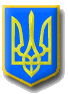 